Minus Five Preschool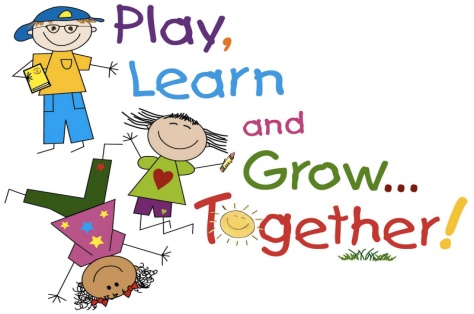 The Pavilion, Victory Park, Addlestone, Surrey, KT15 2EWPhone: 01932 820811 (9am – 12pm Mon, 9am-3pm Tues - Fri)Email: info@minusfivepreschool.co.uk, www.minusfivepreschool.co.ukEnrolment formPlease ensure that you give us as much detail about your child as possible.If you would prefer to fill in the form in discussion with us, then please ask – it won’t be a problem!Child’s full name:Child’s full name:Child’s date of birth:Child’s date of birth:Child’s date of birth:Child’s known name (if different from above)Child’s known name (if different from above)Child’s known name (if different from above)Child’s known name (if different from above)Child’s known name (if different from above)Gender       Male / Female / Prefer not to sayGender       Male / Female / Prefer not to sayGender       Male / Female / Prefer not to sayGender       Male / Female / Prefer not to sayGender       Male / Female / Prefer not to sayHome language:Religion:Home language:Religion:Home language:Religion:Home language:Religion:Home language:Religion:Family address:Postcode:Family address:Postcode:Contact numbers during sessions:Name:Home:Mobile:Email address:Are you happy for us to send you correspondence via email?YES / NO (please circle)Contact numbers during sessions:Name:Home:Mobile:Email address:Are you happy for us to send you correspondence via email?YES / NO (please circle)Contact numbers during sessions:Name:Home:Mobile:Email address:Are you happy for us to send you correspondence via email?YES / NO (please circle)Name of Parents/Carers with whom the child normally lives:Do all the above have parental responsibility for the child?        YES/NO (please circle)Name of Parents/Carers with whom the child normally lives:Do all the above have parental responsibility for the child?        YES/NO (please circle)Name of Parents/Carers with whom the child normally lives:Do all the above have parental responsibility for the child?        YES/NO (please circle)Name of Parents/Carers with whom the child normally lives:Do all the above have parental responsibility for the child?        YES/NO (please circle)Name of Parents/Carers with whom the child normally lives:Do all the above have parental responsibility for the child?        YES/NO (please circle)Any other adults with parental responsibility/rights with whom the child does not live?YES / NO (please circle)Details:Name:Relationship to child:Is this person an emergency contact?  YES / NO (please circle)What is their phone number?Any other adults with parental responsibility/rights with whom the child does not live?YES / NO (please circle)Details:Name:Relationship to child:Is this person an emergency contact?  YES / NO (please circle)What is their phone number?Any other adults with parental responsibility/rights with whom the child does not live?YES / NO (please circle)Details:Name:Relationship to child:Is this person an emergency contact?  YES / NO (please circle)What is their phone number?Any other adults with parental responsibility/rights with whom the child does not live?YES / NO (please circle)Details:Name:Relationship to child:Is this person an emergency contact?  YES / NO (please circle)What is their phone number?Any other adults with parental responsibility/rights with whom the child does not live?YES / NO (please circle)Details:Name:Relationship to child:Is this person an emergency contact?  YES / NO (please circle)What is their phone number?Is anyone not allowed legal contactwith your child?If so, please give full details: (This can only be upheld if substantiated by written legal documentation).Is anyone not allowed legal contactwith your child?If so, please give full details: (This can only be upheld if substantiated by written legal documentation).Is anyone not allowed legal contactwith your child?If so, please give full details: (This can only be upheld if substantiated by written legal documentation).Is anyone not allowed legal contactwith your child?If so, please give full details: (This can only be upheld if substantiated by written legal documentation).Is anyone not allowed legal contactwith your child?If so, please give full details: (This can only be upheld if substantiated by written legal documentation).Please provide details of two people who can collect and have your authority to act in an emergency for your child:Name:Contact Number:Relationship to child:…………………………………………………………………………………………………………………………………………………………Name:Contact Number:Relationship to child:Please ensure that you tell all contacts that you have given us their details so that we can contact them if we are unable to speak to you if your child is unwell, has an accident or is uncollected at the end of the session. If they have any questions or queries regarding this, please ask them to contact Minus Five Preschool on 01932 820811. Thank youIn the event that no one can be contacted, in an emergency the Preschool Manager will allow other trained professionals to make decisions in the best interest of your child (i.e medical staff)Please provide details of two people who can collect and have your authority to act in an emergency for your child:Name:Contact Number:Relationship to child:…………………………………………………………………………………………………………………………………………………………Name:Contact Number:Relationship to child:Please ensure that you tell all contacts that you have given us their details so that we can contact them if we are unable to speak to you if your child is unwell, has an accident or is uncollected at the end of the session. If they have any questions or queries regarding this, please ask them to contact Minus Five Preschool on 01932 820811. Thank youIn the event that no one can be contacted, in an emergency the Preschool Manager will allow other trained professionals to make decisions in the best interest of your child (i.e medical staff)Please provide details of two people who can collect and have your authority to act in an emergency for your child:Name:Contact Number:Relationship to child:…………………………………………………………………………………………………………………………………………………………Name:Contact Number:Relationship to child:Please ensure that you tell all contacts that you have given us their details so that we can contact them if we are unable to speak to you if your child is unwell, has an accident or is uncollected at the end of the session. If they have any questions or queries regarding this, please ask them to contact Minus Five Preschool on 01932 820811. Thank youIn the event that no one can be contacted, in an emergency the Preschool Manager will allow other trained professionals to make decisions in the best interest of your child (i.e medical staff)Please provide details of two people who can collect and have your authority to act in an emergency for your child:Name:Contact Number:Relationship to child:…………………………………………………………………………………………………………………………………………………………Name:Contact Number:Relationship to child:Please ensure that you tell all contacts that you have given us their details so that we can contact them if we are unable to speak to you if your child is unwell, has an accident or is uncollected at the end of the session. If they have any questions or queries regarding this, please ask them to contact Minus Five Preschool on 01932 820811. Thank youIn the event that no one can be contacted, in an emergency the Preschool Manager will allow other trained professionals to make decisions in the best interest of your child (i.e medical staff)Please provide details of two people who can collect and have your authority to act in an emergency for your child:Name:Contact Number:Relationship to child:…………………………………………………………………………………………………………………………………………………………Name:Contact Number:Relationship to child:Please ensure that you tell all contacts that you have given us their details so that we can contact them if we are unable to speak to you if your child is unwell, has an accident or is uncollected at the end of the session. If they have any questions or queries regarding this, please ask them to contact Minus Five Preschool on 01932 820811. Thank youIn the event that no one can be contacted, in an emergency the Preschool Manager will allow other trained professionals to make decisions in the best interest of your child (i.e medical staff)Has your child had a 2 year check?    YES/NO(please circle)If yes, please provide a copy of this information to the preschool.Child’s Health visitor:Telephone number:Has your child had a 2 year check?    YES/NO(please circle)If yes, please provide a copy of this information to the preschool.Child’s Health visitor:Telephone number:Has your child had a 2 year check?    YES/NO(please circle)If yes, please provide a copy of this information to the preschool.Child’s Health visitor:Telephone number:Has your child had a 2 year check?    YES/NO(please circle)If yes, please provide a copy of this information to the preschool.Child’s Health visitor:Telephone number:Has your child had a 2 year check?    YES/NO(please circle)If yes, please provide a copy of this information to the preschool.Child’s Health visitor:Telephone number:My child has had the following immunisations: please tick all those that are relevantMy child has had the following immunisations: please tick all those that are relevantMy child has had the following immunisations: please tick all those that are relevantMy child has had the following immunisations: please tick all those that are relevantMy child has had the following immunisations: please tick all those that are relevantDiptheriaHIBHIBMeasles (separate vaccine)Mumps (separate vaccine)TetanusWhooping CoughWhooping CoughOther (please specify)Other (please specify)Rubella (separate vaccine)Meningitis CMeningitis CMMRPolioMy child has had the following childhood illnesses / diseases, please tick all those that are relevantMy child has had the following childhood illnesses / diseases, please tick all those that are relevantMy child has had the following childhood illnesses / diseases, please tick all those that are relevantMy child has had the following childhood illnesses / diseases, please tick all those that are relevantMy child has had the following childhood illnesses / diseases, please tick all those that are relevantChicken PoxMeaslesMeaslesMumpsHand, foot and mouthImpetigoOther (please specify)Other (please specify)Other (please specify)Other (please specify)Has your child any medical condition we should be aware of? (asthma/diabetes etc) YES/NO (please circle)Details:Do preschool staff need any special training to be able to accommodate your child’s medical needs? (E.g epipen/jext)Details:Has your child any medical condition we should be aware of? (asthma/diabetes etc) YES/NO (please circle)Details:Do preschool staff need any special training to be able to accommodate your child’s medical needs? (E.g epipen/jext)Details:Has your child any medical condition we should be aware of? (asthma/diabetes etc) YES/NO (please circle)Details:Do preschool staff need any special training to be able to accommodate your child’s medical needs? (E.g epipen/jext)Details:Has your child any medical condition we should be aware of? (asthma/diabetes etc) YES/NO (please circle)Details:Do preschool staff need any special training to be able to accommodate your child’s medical needs? (E.g epipen/jext)Details:Has your child any medical condition we should be aware of? (asthma/diabetes etc) YES/NO (please circle)Details:Do preschool staff need any special training to be able to accommodate your child’s medical needs? (E.g epipen/jext)Details:Has your child any allergies or food intolerances?  YES/NO (please circle)Details:If yes, how does your child react to these? (so that we know the symptoms to look for in cases of emergency)Has your child any allergies or food intolerances?  YES/NO (please circle)Details:If yes, how does your child react to these? (so that we know the symptoms to look for in cases of emergency)Has your child any allergies or food intolerances?  YES/NO (please circle)Details:If yes, how does your child react to these? (so that we know the symptoms to look for in cases of emergency)Has your child any allergies or food intolerances?  YES/NO (please circle)Details:If yes, how does your child react to these? (so that we know the symptoms to look for in cases of emergency)Has your child any allergies or food intolerances?  YES/NO (please circle)Details:If yes, how does your child react to these? (so that we know the symptoms to look for in cases of emergency)Dietary PREFERENCES, please tick all those that are relevantDietary PREFERENCES, please tick all those that are relevantDietary PREFERENCES, please tick all those that are relevantDietary PREFERENCES, please tick all those that are relevantDietary PREFERENCES, please tick all those that are relevantMy child is a vegetarianMy child is veganMy child is veganMy child does not eat porkMy child eats fish but not meatIs there any other dietary information that we need to know?  YES/NO (please circle)Details:Is there any other dietary information that we need to know?  YES/NO (please circle)Details:Is there any other dietary information that we need to know?  YES/NO (please circle)Details:Is there any other dietary information that we need to know?  YES/NO (please circle)Details:Is there any other dietary information that we need to know?  YES/NO (please circle)Details:Does your child have a diagnosed special need and/or need any additional support?YES/NO (please circle)Details:Does your child have a diagnosed special need and/or need any additional support?YES/NO (please circle)Details:Does your child have a diagnosed special need and/or need any additional support?YES/NO (please circle)Details:Does your child have a diagnosed special need and/or need any additional support?YES/NO (please circle)Details:Does your child have a diagnosed special need and/or need any additional support?YES/NO (please circle)Details:Does your child have any distinguishing marks on their body, such as birthmarks etc?YES / NO (please circle)Details:Does your child have any distinguishing marks on their body, such as birthmarks etc?YES / NO (please circle)Details:Does your child have any distinguishing marks on their body, such as birthmarks etc?YES / NO (please circle)Details:Does your child have any distinguishing marks on their body, such as birthmarks etc?YES / NO (please circle)Details:Does your child have any distinguishing marks on their body, such as birthmarks etc?YES / NO (please circle)Details:Are there any other professionals involved with your child? E.g. speech therapy/social worker?YES / NO (please circle)Details:Name:Contact details:Are there any other professionals involved with your child? E.g. speech therapy/social worker?YES / NO (please circle)Details:Name:Contact details:Are there any other professionals involved with your child? E.g. speech therapy/social worker?YES / NO (please circle)Details:Name:Contact details:Are there any other professionals involved with your child? E.g. speech therapy/social worker?YES / NO (please circle)Details:Name:Contact details:Are there any other professionals involved with your child? E.g. speech therapy/social worker?YES / NO (please circle)Details:Name:Contact details:Will your child be attending any other childcare setting as well as Minus Five Preschool?e.g another preschool, a child minder or a nanny?     YES/NO (please circle)Details:Name of setting/child minder/nanny:Contact details:Name of keyworker at other setting:Will your child be attending any other childcare setting as well as Minus Five Preschool?e.g another preschool, a child minder or a nanny?     YES/NO (please circle)Details:Name of setting/child minder/nanny:Contact details:Name of keyworker at other setting:Will your child be attending any other childcare setting as well as Minus Five Preschool?e.g another preschool, a child minder or a nanny?     YES/NO (please circle)Details:Name of setting/child minder/nanny:Contact details:Name of keyworker at other setting:Will your child be attending any other childcare setting as well as Minus Five Preschool?e.g another preschool, a child minder or a nanny?     YES/NO (please circle)Details:Name of setting/child minder/nanny:Contact details:Name of keyworker at other setting:Will your child be attending any other childcare setting as well as Minus Five Preschool?e.g another preschool, a child minder or a nanny?     YES/NO (please circle)Details:Name of setting/child minder/nanny:Contact details:Name of keyworker at other setting:Has your child previously attended a childcare setting? YES/NO (please circle)Name of setting:Contact details:Has your child previously attended a childcare setting? YES/NO (please circle)Name of setting:Contact details:Has your child previously attended a childcare setting? YES/NO (please circle)Name of setting:Contact details:Has your child previously attended a childcare setting? YES/NO (please circle)Name of setting:Contact details:Has your child previously attended a childcare setting? YES/NO (please circle)Name of setting:Contact details:How did you hear about Minus Five?How did you hear about Minus Five?How did you hear about Minus Five?How did you hear about Minus Five?How did you hear about Minus Five?If you are applying for education funding, please provide the following details:A copy of your child’s birth certificate or passport to confirm their ageYour FEET funding confirmation codeYour 30 hour funding confirmation code to enable us to apply for the funding on your behalfIf you are applying for education funding, please provide the following details:A copy of your child’s birth certificate or passport to confirm their ageYour FEET funding confirmation codeYour 30 hour funding confirmation code to enable us to apply for the funding on your behalfIf you are applying for education funding, please provide the following details:A copy of your child’s birth certificate or passport to confirm their ageYour FEET funding confirmation codeYour 30 hour funding confirmation code to enable us to apply for the funding on your behalfIf you are applying for education funding, please provide the following details:A copy of your child’s birth certificate or passport to confirm their ageYour FEET funding confirmation codeYour 30 hour funding confirmation code to enable us to apply for the funding on your behalfIf you are applying for education funding, please provide the following details:A copy of your child’s birth certificate or passport to confirm their ageYour FEET funding confirmation codeYour 30 hour funding confirmation code to enable us to apply for the funding on your behalfPermissionsI am happy that there may be photographs of my child which are seen by adults associated with Minus Five Preschool in the context of celebrating the setting or tracking learning and development:YES / NOI give consent for photographs to be taken of my child for display and/or record keeping purposes: (Photographs will be kept in preschool)YES / NOI give consent for staff and other agencies such as Area SENCO and Health Visitors to carry out and record observations of my child, for the purposes of developmental assessment:YES / NOI give permission for my child to be taken outside within the boundaries of Victory Park as part of preschool activities:YES / NOI give permission for the preschool staff to apply sun cream to my child, if necessary:YES / NOI give permission for preschool staff to apply nappy cream that has been supplied by me:YES / NOI give permission for preschool staff to put a plaster onto a minor wound if necessary to keep a wound clean:YES / NOI give permission for preschool staff to act in the best interests of my child in the event of a medical emergency:YES / NOI give permission for written observations  to be carried out on my child::YES / NOI give permission for relevant information on my child to be passed on to schools, other settings/child minders that they may attend:YES / NOI give permission to Minus Five Preschool to share details of my child electronically with Surrey County Council so that they can claim funding:YES / NOPermissionsI am happy that there may be photographs of my child which are seen by adults associated with Minus Five Preschool in the context of celebrating the setting or tracking learning and development:YES / NOI give consent for photographs to be taken of my child for display and/or record keeping purposes: (Photographs will be kept in preschool)YES / NOI give consent for staff and other agencies such as Area SENCO and Health Visitors to carry out and record observations of my child, for the purposes of developmental assessment:YES / NOI give permission for my child to be taken outside within the boundaries of Victory Park as part of preschool activities:YES / NOI give permission for the preschool staff to apply sun cream to my child, if necessary:YES / NOI give permission for preschool staff to apply nappy cream that has been supplied by me:YES / NOI give permission for preschool staff to put a plaster onto a minor wound if necessary to keep a wound clean:YES / NOI give permission for preschool staff to act in the best interests of my child in the event of a medical emergency:YES / NOI give permission for written observations  to be carried out on my child::YES / NOI give permission for relevant information on my child to be passed on to schools, other settings/child minders that they may attend:YES / NOI give permission to Minus Five Preschool to share details of my child electronically with Surrey County Council so that they can claim funding:YES / NOPermissionsI am happy that there may be photographs of my child which are seen by adults associated with Minus Five Preschool in the context of celebrating the setting or tracking learning and development:YES / NOI give consent for photographs to be taken of my child for display and/or record keeping purposes: (Photographs will be kept in preschool)YES / NOI give consent for staff and other agencies such as Area SENCO and Health Visitors to carry out and record observations of my child, for the purposes of developmental assessment:YES / NOI give permission for my child to be taken outside within the boundaries of Victory Park as part of preschool activities:YES / NOI give permission for the preschool staff to apply sun cream to my child, if necessary:YES / NOI give permission for preschool staff to apply nappy cream that has been supplied by me:YES / NOI give permission for preschool staff to put a plaster onto a minor wound if necessary to keep a wound clean:YES / NOI give permission for preschool staff to act in the best interests of my child in the event of a medical emergency:YES / NOI give permission for written observations  to be carried out on my child::YES / NOI give permission for relevant information on my child to be passed on to schools, other settings/child minders that they may attend:YES / NOI give permission to Minus Five Preschool to share details of my child electronically with Surrey County Council so that they can claim funding:YES / NOPermissionsI am happy that there may be photographs of my child which are seen by adults associated with Minus Five Preschool in the context of celebrating the setting or tracking learning and development:YES / NOI give consent for photographs to be taken of my child for display and/or record keeping purposes: (Photographs will be kept in preschool)YES / NOI give consent for staff and other agencies such as Area SENCO and Health Visitors to carry out and record observations of my child, for the purposes of developmental assessment:YES / NOI give permission for my child to be taken outside within the boundaries of Victory Park as part of preschool activities:YES / NOI give permission for the preschool staff to apply sun cream to my child, if necessary:YES / NOI give permission for preschool staff to apply nappy cream that has been supplied by me:YES / NOI give permission for preschool staff to put a plaster onto a minor wound if necessary to keep a wound clean:YES / NOI give permission for preschool staff to act in the best interests of my child in the event of a medical emergency:YES / NOI give permission for written observations  to be carried out on my child::YES / NOI give permission for relevant information on my child to be passed on to schools, other settings/child minders that they may attend:YES / NOI give permission to Minus Five Preschool to share details of my child electronically with Surrey County Council so that they can claim funding:YES / NOPermissionsI am happy that there may be photographs of my child which are seen by adults associated with Minus Five Preschool in the context of celebrating the setting or tracking learning and development:YES / NOI give consent for photographs to be taken of my child for display and/or record keeping purposes: (Photographs will be kept in preschool)YES / NOI give consent for staff and other agencies such as Area SENCO and Health Visitors to carry out and record observations of my child, for the purposes of developmental assessment:YES / NOI give permission for my child to be taken outside within the boundaries of Victory Park as part of preschool activities:YES / NOI give permission for the preschool staff to apply sun cream to my child, if necessary:YES / NOI give permission for preschool staff to apply nappy cream that has been supplied by me:YES / NOI give permission for preschool staff to put a plaster onto a minor wound if necessary to keep a wound clean:YES / NOI give permission for preschool staff to act in the best interests of my child in the event of a medical emergency:YES / NOI give permission for written observations  to be carried out on my child::YES / NOI give permission for relevant information on my child to be passed on to schools, other settings/child minders that they may attend:YES / NOI give permission to Minus Five Preschool to share details of my child electronically with Surrey County Council so that they can claim funding:YES / NOIf your child will NOT be claiming Early Years Funding for 2,3 and 4 year olds from the Government, please enclose a £50 non-refundable enrolment fee with this form. This will be deducted from the first half-term’s fees.I wish to enrol my child ..…………………………………………… at Minus Five Preschool. I understand that staff will raise safeguarding concerns with the Local Safeguarding Children Partnership. I understand that staff might decide to do this without my knowledge if they become sufficiently concerned about my child’s safety.Signed:Date:Name of parent enrolling child:If your child will NOT be claiming Early Years Funding for 2,3 and 4 year olds from the Government, please enclose a £50 non-refundable enrolment fee with this form. This will be deducted from the first half-term’s fees.I wish to enrol my child ..…………………………………………… at Minus Five Preschool. I understand that staff will raise safeguarding concerns with the Local Safeguarding Children Partnership. I understand that staff might decide to do this without my knowledge if they become sufficiently concerned about my child’s safety.Signed:Date:Name of parent enrolling child:If your child will NOT be claiming Early Years Funding for 2,3 and 4 year olds from the Government, please enclose a £50 non-refundable enrolment fee with this form. This will be deducted from the first half-term’s fees.I wish to enrol my child ..…………………………………………… at Minus Five Preschool. I understand that staff will raise safeguarding concerns with the Local Safeguarding Children Partnership. I understand that staff might decide to do this without my knowledge if they become sufficiently concerned about my child’s safety.Signed:Date:Name of parent enrolling child:If your child will NOT be claiming Early Years Funding for 2,3 and 4 year olds from the Government, please enclose a £50 non-refundable enrolment fee with this form. This will be deducted from the first half-term’s fees.I wish to enrol my child ..…………………………………………… at Minus Five Preschool. I understand that staff will raise safeguarding concerns with the Local Safeguarding Children Partnership. I understand that staff might decide to do this without my knowledge if they become sufficiently concerned about my child’s safety.Signed:Date:Name of parent enrolling child:If your child will NOT be claiming Early Years Funding for 2,3 and 4 year olds from the Government, please enclose a £50 non-refundable enrolment fee with this form. This will be deducted from the first half-term’s fees.I wish to enrol my child ..…………………………………………… at Minus Five Preschool. I understand that staff will raise safeguarding concerns with the Local Safeguarding Children Partnership. I understand that staff might decide to do this without my knowledge if they become sufficiently concerned about my child’s safety.Signed:Date:Name of parent enrolling child:For Office use onlyBirth Certificate/Passport seen:     Yes                          NoTwo year check seen:                             Yes                          No